

 Opgave misintentie(s)
(Opgave, zo mogelijk,  tenminste een week voor gewenste datum)
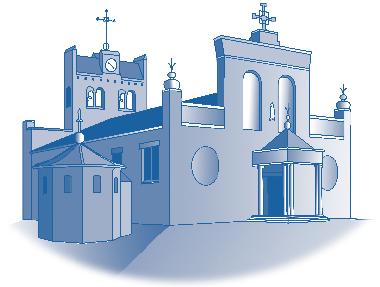 Naam aanvrager:_________________________________ Telefoonnummer:___________________
Misintentie:________________________________________________________________________
Lezen op datum  __- __- _____         Mistijd:__________________
→ Hieronder kunt u meerdere misintenties opgeven.

Ik betaal het bedrag ad €__________ (richtbedrag per misintentie €10,-) *:
Contant (bij dit opgaveformulier aanleveren)
Door overmaking op NL48INGB 0001393046 
t.n.v. Parochiebestuur Nieuw-Vennep o.v.v. misintentie en datum *aankruisen wat van toepassing is. Inleveren  - In de brievenbus van De Herberg, St. Anthoniusstraat 15, 2153 BA Nieuw-Vennep.
U kunt misintenties ook opgeven per e-mail:secr.parochienieuwvennep@gmail.com 
Misintentie:________________________________________________________________________
Lezen op datum  __- __- _____         Mistijd:__________________
Misintentie:________________________________________________________________________
Lezen op datum  __- __- _____         Mistijd:__________________
Misintentie:________________________________________________________________________
Lezen op datum  __- __- _____         Mistijd:__________________
